Об утверждении  муниципальной программы «Развитие малого и среднего предпринимательства Тбилисского сельского поселения Тбилисского района на 2018-2020 годы»В  целях создания и обеспечения благоприятных условий для развития малого и среднего предпринимательства в Тбилисском сельском поселении Тбилисского района, в соответствии с Федеральным законом от 24 июля 2007 года № 209-ФЗ «О развитии малого и среднего предпринимательства в Российской Федерации»,  постановлением главы администрации (губернатора) Краснодарского края от 14 октября 2013 года № 1201 «Об утверждении государственной программы Краснодарского края «Экономическое развитие и инновационная экономика», руководствуясь статьями 32,65 устава Тбилисского сельского поселения  Тбилисского района, п о с т а н о в л я ю:1. Утвердить  муниципальную программу «Развитие малого и среднего предпринимательства Тбилисского сельского поселения Тбилисского района на 2018-2020 годы» (прилагается).	2. Контроль за выполнением настоящего постановления оставляю за собой.          3.  Настоящее постановление разместить на официальном сайте Тбилисского сельского поселения Тбилисского района в информационно - телекоммуникационной сети «Интернет».	4. Настоящее постановление вступает в силу со дня его подписания и распространяется на правоотношения возникшие с 01 января 2018 года.Глава Тбилисского сельского                                                                                   поселения Тбилисского района                                                                 В.А. ЧвикаловПРИЛОЖЕНИЕУТВЕРЖДЕНАпостановлением  администрацииТбилисского сельскогопоселения Тбилисский районот __________ 2018 г. № _____   МУНИЦИПАЛЬНАЯ ПРОГРАММА«РАЗВИТИЕ СУБЕКТОВ МАЛОГО И СРЕДНЕГО ПРЕДПРИНИМАТЕЛЬСТВА В ТБИЛИССКОМ СЕЛЬСКОМ ПОСЕЛЕНИИ ТБИЛИССКОГО РАЙОНА НА 2018-2020 годы»ПАСПОРТ   муниципальной программы
«Развитие субъектов малого и среднего предпринимательства
в Тбилисском сельском поселении Тбилисского района на 2018-2020 годы»	1. Содержание проблемы и обоснование необходимости её решения программными методами	Развитие малого и среднего предпринимательства является одним из значимых направлений деятельности органов местного самоуправления Тбилисского сельского поселения Тбилисского района в обеспечении социально-экономического развития территории, решении социальных проблем.	Администрацией Тбилисского сельского поселения Тбилисского района ведется работа по формированию благоприятного предпринимательского климата и созданию положительного образа предпринимателя в Тбилисском сельском поселении Тбилисского района.		Экономический эффект от деятельности малого и среднего предпринимательства оценивается с точки зрения его вклада в валовой продукт, повышения качества и конкурентоспособности производимых товаров и услуг, уровня диверсификации его деятельности, привлечения инвестиций в экономику, увеличения налоговых отчислений.	В то же время, в сфере малого и среднего предпринимательства в Тбилисском сельском поселении Тбилисского района имеются нерешенные проблемы, решение которых возможно  с использованием программного метода:сложность выживания начинающих субъектов малого предпринимательства;недоступность специализированных консультаций для субъектов малого и среднего предпринимательства;недостаток квалифицированных кадров у субъектов малого и среднего предпринимательства.	Муниципальная программа поддержки малого и среднего предпринимательства в Тбилисском сельском поселении Тбилисского района на 2018-2020 годы, направленная на достижение целей и задач развития системы малого и среднего предпринимательства в Тбилисском сельском поселении Тбилисского района, позволит согласовывать и координировать совместные действия органов местного самоуправления, предпринимательских структур.	Программное планирование развития системы малого и среднего предпринимательства в Тбилисском сельском поселении Тбилисского района вызвано тем, что необходимо значительное увеличение темпов развития сферы малого и среднего предпринимательства в Тбилисском сельском поселении Тбилисского района. Эта проблема требует комплексного решения, для которого необходима межотраслевая и межтерриториальная координация, согласованные действия по использованию кадровых, материальных, финансовых, информационных и других ресурсов.	Комплексное решение проблемы с использованием программного метода позволит в более короткие сроки достичь существенных результатов и обеспечить экономическую, бюджетную, а также социальную эффективность развития малого и среднего предпринимательства.2. Основные цели, задачи и сроки выполнения Программы	Основной целью Программы является создание благоприятных социально-экономических условий для устойчивого развития малого и среднего предпринимательства, повышения эффективности работы малых и средних предприятий и индивидуальных предпринимателей, расширения сфер их деятельности, обеспечивающее: рост численности занятых в секторе малого и среднего предпринимательства, доходов и уровня социальной защищенности работников сферы малого и среднего предпринимательства;          увеличение доли малого и среднего бизнеса в формировании оборота продукции, работ и услуг в Тбилисском сельском поселении Тбилисского района;рост налоговых поступлений;формирование экономически активного среднего класса.Первоочередной задачей Программы является создание механизмов поддержки, которые должны обеспечивать равные возможности для развития субъектов малого и среднего предпринимательства на территории Тбилисского сельского поселения Тбилисского района.Для достижения поставленной цели предусматривается решение следующих основных задач:совершенствование внешней среды для развития малого и среднего предпринимательства;сокращение административных барьеров при осуществлении деятельности субъектами малого и среднего предпринимательства;повышение эффективности работы существующей инфраструктуры поддержки малого и среднего предпринимательства, её дальнейшее развитие;информационно-аналитическое обеспечение деятельности субъектов малого и среднего предпринимательства, развитие системы информационно-консультационных услуг;повышение образовательного уровня, предпринимательской культуры и активности субъектов малого и среднего бизнеса.Сроки реализации Программы: 2018-2020 годы.3. Механизм реализации ПрограммыРеализация Программы осуществляется посредством взаимодействия органов местного самоуправления Тбилисского сельского поселения Тбилисского района, коммерческих и некоммерческих организаций, объектов инфраструктуры поддержки малого и среднего предпринимательства, общественных объединений малого и среднего предпринимательства.4. Источники финансирования ПрограммыИсточником финансирования Программы являются средства местного бюджета. Порядок финансирования и реализации мероприятий, осуществляемых за счет средств местного бюджета, устанавливается нормативными правовыми актами администрации Тбилисского сельского поселения Тбилисского района.5. Организация управления Программой и контроль за ходом её исполнения	Организацию и управление ходом работ по выполнению Программы осуществляет администрация Тбилисского сельского поселения Тбилисского района. Указанные в Программе исполнители несут ответственность за своевременное и качественное исполнение программных мероприятий, целевое и эффективное использование средств местного бюджета, выделяемых на их реализацию.	Администрация Тбилисского сельского поселения Тбилисского района по мере необходимости уточняет целевые показатели и затраты по программным мероприятиям, механизм реализации Программы, состав исполнителей с учетом выделяемых на её реализацию финансовых средств.Контроль за ходом исполнения Программы осуществляют:Совет депутатов Тбилисского сельского поселения Тбилисского района; администрация Тбилисского сельского поселения Тбилисского района;6. Оценка социально-экономической эффективности Программы	В результате реализации мероприятий Программы планируется получить следующие социальные результаты:- гармонизацию общественных отношений через развитие социального партнерства между властью, предпринимателями и наёмными работниками;- насыщение потребительского рынка качественными товарами и услугами, обеспечение конкурентоспособности продукции местных производителей;- укрепление социального статуса, повышение имиджа предпринимательства. - дальнейшее формирование среднего класса,  способствующего социально-политической стабильности в обществе.7. Перечень мероприятий ПрограммыГлава Тбилисского сельскогоПоселения Тбилисского района                                                                  В.А. Чвикалов                                                                                  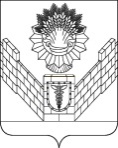 АДМИНИСТРАЦИЯТБИЛИССКОГО СЕЛЬСКОГО ПОСЕЛЕНИЯТБИЛИССКОГО РАЙОНАПОСТАНОВЛЕНИЕот 22.03.2018                                                                                                          № 112ст-ца  ТбилисскаяНаименование программымуниципальная программа «Развитие малого и среднего предпринимательства в Тбилисском сельском поселении Тбилисского района на 2018-2020 годы» (далее – Программа)Основание для разработки ПрограммыФедеральный закон от 24 июля 2007 года № 209-ФЗ «О развитии малого и среднего предпринимательства в Российской Федерации», закон Краснодарского края от 4 апреля 2008 года № 1448-КЗ «О развитии малого и среднего предпринимательства в Краснодарском крае»Разработчик Программыадминистрация Тбилисского сельского поселения Тбилисского районаЗаказчик Программыадминистрация Тбилисского сельского поселения Тбилисского районаКоординатор Программыадминистрация Тбилисского сельского поселения Тбилисского районаИсполнители мероприятий Программыадминистрация Тбилисского сельского поселения Тбилисского районаОсновные цели Программысоздание и обеспечение благоприятных социально-экономических условий для развития малого и среднего предпринимательства, способствующих росту уровня социально-экономического развития сельского поселения, занятости населения, формированию экономически активного среднего класса Задачи Программысовершенствование внешней среды для развития малого предпринимательства;развитие инфраструктуры поддержки малого предпринимательства;информационно-консультационное обеспечение деятельности субъектов малого и среднего предпринимательства;содействие субъектам малого и среднего предпринимательства в переподготовке и повышении квалификации кадров;снижение административных барьеров, препятствующих эффективному функционированию и развитию малого и среднего предпринимательстваСрок реализации Программы2018-2020 годыОбъемы и источники финансирования Программыобъем финансирования Программы за счет средств  местного бюджета составляет 50 тыс. рублей, в том числе:  на 2018 год -30,0 тыс. рублей;  на 2019 год- 10,0 тыс. рублей;  на 2020 год -10,0 тыс. рублей.Контроль за выполнением Программыадминистрация Тбилисского сельского поселения Тбилисского района№п/пНаименование мероприятияСрок исполненияИсполнительИсполнительОбъем финансирования из районного бюджета, тыс. руб.№п/пНаименование мероприятияСрок исполненияИсполнительИсполнитель2018-2020 годы1234451. Совершенствование внешней среды для развития малого и среднего предпринимательства1. Совершенствование внешней среды для развития малого и среднего предпринимательства1. Совершенствование внешней среды для развития малого и среднего предпринимательства1. Совершенствование внешней среды для развития малого и среднего предпринимательства1. Совершенствование внешней среды для развития малого и среднего предпринимательства1. Совершенствование внешней среды для развития малого и среднего предпринимательства1.1Подготовка информационных материалов по вопросам развития малого и среднего предпринимательства для публикации в СМИ В течение всего периода В течение всего периодаадминистрация Тбилисского сельского поселения Тбилисского района9,0 тыс.руб. в том числе2018 г.- 3,0 тыс.руб2019 г.-3,0 тыс.руб2020 г.-3,0 тыс.руб1.2Организация и проведение конкурса «Лучшие предприниматели Тбилисского сельского поселения Тбилисского района»ЕжегодноЕжегодноадминистрация Тбилисского сельского поселения Тбилисского района-1.3 Организация и проведение конференций,  семинаров, «круглых столов» по актуальным вопросам ведения  предпринимательской деятельностиПо мере необходимости По мере необходимости администрация Тбилисского сельского поселения Тбилисского района-1.4Проведение совещаний с участием представителей малого и среднего бизнеса и представителей муниципальных, краевых контролирующих службЕжеквартальноЕжеквартальноадминистрация Тбилисского сельского поселения Тбилисского района-1.5Актуализация базы данных о субъектах малого и среднего предпринимательства по отраслям и сферам деятельности В течение всего периода В течение всего периодаадминистрация Тбилисского сельского поселения Тбилисского района-Развитие инфраструктуры поддержки малого предпринимательстваРазвитие инфраструктуры поддержки малого предпринимательстваРазвитие инфраструктуры поддержки малого предпринимательстваРазвитие инфраструктуры поддержки малого предпринимательстваРазвитие инфраструктуры поддержки малого предпринимательстваРазвитие инфраструктуры поддержки малого предпринимательства2.1Оказание содействия общественной организации «Общество поддержки и защиты прав предпринимателей Тбилисского района»  В течение всего периодаадминистрация Тбилисского сельского поселения Тбилисского районаадминистрация Тбилисского сельского поселения Тбилисского района-3. Реализация кредитно-финансовых механизмов поддержки субъектов малого предпринимательства3. Реализация кредитно-финансовых механизмов поддержки субъектов малого предпринимательства3. Реализация кредитно-финансовых механизмов поддержки субъектов малого предпринимательства3. Реализация кредитно-финансовых механизмов поддержки субъектов малого предпринимательства3. Реализация кредитно-финансовых механизмов поддержки субъектов малого предпринимательства3. Реализация кредитно-финансовых механизмов поддержки субъектов малого предпринимательства3.1Осуществление бесплатной информационно-методической помощи субъектам предпринимательства по вопросам, связанным с осуществлением ими предпринимательской деятельностиПо мере обращения субъектов малого и среднего бизнесаадминистрация Тбилисского сельского поселения Тбилисского районаадминистрация Тбилисского сельского поселения Тбилисского района-4.Содействие выставочно-ярмарочной деятельности субъектов малого предпринимательства4.Содействие выставочно-ярмарочной деятельности субъектов малого предпринимательства4.Содействие выставочно-ярмарочной деятельности субъектов малого предпринимательства4.Содействие выставочно-ярмарочной деятельности субъектов малого предпринимательства4.Содействие выставочно-ярмарочной деятельности субъектов малого предпринимательства4.Содействие выставочно-ярмарочной деятельности субъектов малого предпринимательства4.1Организация участия субъектов малого предпринимательства в ярморочно-выставочных мероприятияхПо мере организации выставок и других мероприятийадминистрация Тбилисского сельского поселения Тбилисского районаадминистрация Тбилисского сельского поселения Тбилисского района23,0 тыс.руб в том числе2018- 21,0 тыс.руб2019- 1,0 тыс.руб2020- 1,0 тыс.руб4.2Подготовка и проведение районной выставки продукции, выпускаемой малыми, средними предприятиями и предпринимателями Тбилисского сельского поселения Тбилисского районаЕжегодноадминистрация Тбилисского сельского поселения Тбилисского районаадминистрация Тбилисского сельского поселения Тбилисского района-Итого по Программе50,0